PENGARUH BAURAN PEMASARAN JASA TERHADAP LOYALITAS PELANGGAN DI BENGKEL KENCANA MOTOR BANDUNGSKRIPSIDiajukan untuk Memenuhi Salah SatuSyaratDalam Menempuh Ujian Sarjana Program Strata SatuJurusan Ilmu Administrasi BisnisOleh:Annahly Tiza AnnuaryNIM 132040028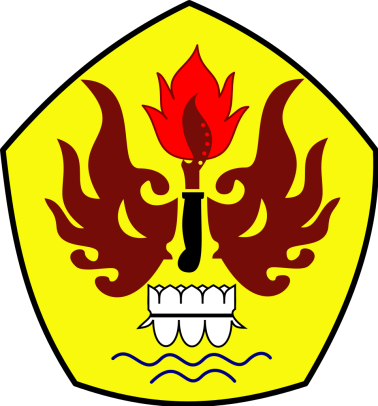 FAKULTAS ILMU SOSIAL DAN ILMU POLITIKUNIVERSITAS PASUNDANBANDUNG2016